ALCOHOLIC BEVERAGE CONTROL BOARDOF THE CITY OF NEW ORLEANSAGENDASALES TAX HEARINGTUESDAY, MARCH 21, 202311:30 A.M.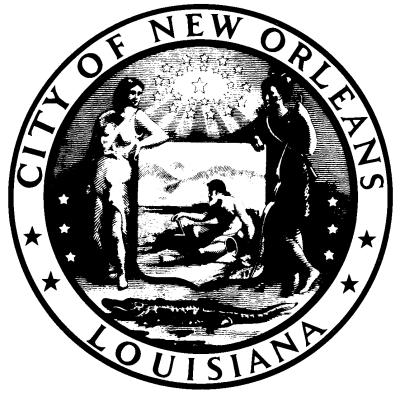 HEARING OFFICERFRANK QUINNALCOHOLIC BEVERAGE CONTROL BOARD CLERKANGELA G. SARKER       HEARING NUMBER: 83-22 (TX), DISTRICT (D) GREEN/ LEWISPERMITTEE: PERFECTIONS E & S, LLCd/b/a PERFECTIONSADDRESS: 1909 NORTH BROAD STREET, NEW ORLEANS, LA 70119LICENSE NO. SUBMITTED: SEPTEMBER 19, 2022	Allegations:Non-Payment of Taxes – Delinquent Sales Tax: 3/	21, 4/21, 5/21, 6/21, 7/21, 8/21, 9/21, 10/21, 11/21, 12/21, 1/22, 2/22 & 3/22= (13 months) New Orleans City Code Section 150-726 to wit: nonpayment of taxes.New Orleans City Code Section 10-157 (a)(9) to wit: Failure to pay any sales, amusement or other excise taxes due to the city in connection with the licensed premises.Expired Occupational License – Delinquent O/L 2022 (6 months)MCS 17271 Section 150-953, relative to an expired occupational license-new business: License required before commencing.c)  Sales of Alcohol Without License-Delinquent ABO 2023 (6 months) New Orleans City Code Section 10-47. Permit prerequisite to engaging in business. It shall be unlawful for any person to sell, offer for sale, import, manufacture, distill, rectify or have in possession, for sale, handling, storage or distribution, either at wholesale, retail or otherwise, any alcoholic beverage or to engage in the business of dealer without first having obtained from the department of safety and permits a permit to engage in such business or a temporary number as provided in section 10-108.RECOMMENDATIONS:      HEARING NUMBER: 94-22 (TX), DISTRICT (C) KING/ QUINNPERMITTEE: NOLA DELI, LLCd/b/a NOLA DELIADDRESS: 2706 ROYAL STREET, NEW ORLEANS, LA 70117LICENSE NO. SUBMITTED: OCTOBER 20, 2022	Allegations:a)  Sales of Alcohol Without License-Delinquent ABO 2022-2023 (6 months) New Orleans City Code Section 10-47. Permit prerequisite to engaging in business. It shall be unlawful for any person to sell, offer for sale, import, manufacture, distill, rectify or have in possession, for sale, handling, storage or distribution, either at wholesale, retail or otherwise, any alcoholic beverage or to engage in the business of dealer without first having obtained from the department of safety and permits a permit to engage in such business or a temporary number as provided in section 10-108.RECOMMENDATIONS:       HEARING NUMBER: 95-22 (TX), DISTRICT (C) KING/ QUINNPERMITTEE: THUMBS UP RACE TWELVE, LLCd/b/a CIEL MARKETADDRESS: 2801 MAGAZINE STREET, SUITE 4, NEW ORLEANS, LA 70115LICENSE NO. SUBMITTED: OCTOBER 20, 2022	Allegations:a)  Sales of Alcohol Without License-Delinquent ABO 2022-2023 (6 months) New Orleans City Code Section 10-47. Permit prerequisite to engaging in business. It shall be unlawful for any person to sell, offer for sale, import, manufacture, distill, rectify or have in possession, for sale, handling, storage or distribution, either at wholesale, retail or otherwise, any alcoholic beverage or to engage in the business of dealer without first having obtained from the department of safety and permits a permit to engage in such business or a temporary number as provided in section 10-108.Non-Payment of Taxes – Delinquent Sales Tax: 8/21, 9/21, 10/21, 11/21, 12/21, 1/22, 2/22, 3/22, 4/22, 5/22, 6/22, and 7/22 = (12 months) New Orleans City Code Section 150-726 to wit: nonpayment of taxes.New Orleans City Code Section 10-157 (a)(9) to wit: Failure to pay any sales, amusement or other excise taxes due to the city in connection with the licensed premises.Expired Occupational License – Delinquent O/L 2022 (6 months)MCS 17271 Section 150-953, relative to an expired occupational license-new business: License required before commencing.RECOMMENDATIONS:      HEARING NUMBER: 96-22 (TX), DISTRICT (B) HARRIS/ EXPOSÉPERMITTEE: DESI VEGA, LLCd/b/a DESI VEGA’S STEAKHOUSEADDRESS: 628 ST. CHARLES AVENUE, NEW ORLEANS, LA 70130LICENSE NO. SUBMITTED: OCTOBER 20, 2022	Allegations:a)  Sales of Alcohol Without License-Delinquent ABO 2022-2023 (6 months) New Orleans City Code Section 10-47. Permit prerequisite to engaging in business. It shall be unlawful for any person to sell, offer for sale, import, manufacture, distill, rectify or have in possession, for sale, handling, storage or distribution, either at wholesale, retail or otherwise, any alcoholic beverage or to engage in the business of dealer without first having obtained from the department of safety and permits a permit to engage in such business or a temporary number as provided in section 10-108.RECOMMENDATIONS:       HEARING NUMBER: 97-22 (TX), DISTRICT (B) HARRIS /EXPOSÉPERMITTEE: JEETA, LLCd/b/a RED ZONEADDRESS: 2530 CANAL STREET, NEW ORLEANS, LA 70119LICENSE NO. SUBMITTED: OCTOBER 20, 2022	Allegations:a)  Sales of Alcohol Without License-Delinquent ABO 2022-2023 (6 months) New Orleans City Code Section 10-47. Permit prerequisite to engaging in business. It shall be unlawful for any person to sell, offer for sale, import, manufacture, distill, rectify or have in possession, for sale, handling, storage or distribution, either at wholesale, retail or otherwise, any alcoholic beverage or to engage in the business of dealer without first having obtained from the department of safety and permits a permit to engage in such business or a temporary number as provided in section 10-108.RECOMMENDATIONS:      HEARING NUMBER: 98-22 (TX), DISTRICT (C) KING/ QUINNPERMITTEE: ADOUE ENTERPRISES, LLCd/b/a NAPOLEON’S ITCHADDRESS: 734 BOURBON STREET, NEW ORLEANS, LA 70116LICENSE NO. SUBMITTED: OCTOBER 20, 2022	Allegations:a)  Sales of Alcohol Without License-Delinquent ABO 2022-2023 (4 months) New Orleans City Code Section 10-47. Permit prerequisite to engaging in business. It shall be unlawful for any person to sell, offer for sale, import, manufacture, distill, rectify or have in possession, for sale, handling, storage or distribution, either at wholesale, retail or otherwise, any alcoholic beverage or to engage in the business of dealer without first having obtained from the department of safety and permits a permit to engage in such business or a temporary number as provided in section 10-108.RECOMMENDATIONS:        HEARING NUMBER: 103-22 (TX), DISTRICT (B) HARRIS /EXPOSÉPERMITTEE: 114 MAGAZINE OPERATING COMPANY, LLCd/b/a BEST WESTERN ST. CHRISTOPHER HOTELADDRESS: 114 MAGAZINE STREET, SUITE 01, NEW ORLEANS, LA 70130LICENSE NO. SUBMITTED: OCTOBER 20, 2022	Allegations:a)  Sales of Alcohol Without License-Delinquent ABO 2022-2023 (6 months) New Orleans City Code Section 10-47. Permit prerequisite to engaging in business. It shall be unlawful for any person to sell, offer for sale, import, manufacture, distill, rectify or have in possession, for sale, handling, storage or distribution, either at wholesale, retail or otherwise, any alcoholic beverage or to engage in the business of dealer without first having obtained from the department of safety and permits a permit to engage in such business or a temporary number as provided in section 10-108.RECOMMENDATIONS:       HEARING NUMBER: 01-23 (TX), DISTRICT (C) KING/ QUINNPERMITTEE: PRYTANIA AT CANAL, LLCd/b/a PRYTANIA THEATRES AT CANAL PLACEADDRESS: 333 CANAL STREET, SUITE 355, NEW ORLEANS, LA 70130LICENSE NO. SUBMITTED: JANUARY 31, 2023		Allegations:a)  Sales of Alcohol Without License-Delinquent ABO 2022-2023 (10 months) New Orleans City Code Section 10-47. Permit prerequisite to engaging in business. It shall be unlawful for any person to sell, offer for sale, import, manufacture, distill, rectify or have in possession, for sale, handling, storage or distribution, either at wholesale, retail or otherwise, any alcoholic beverage or to engage in the business of dealer without first having obtained from the department of safety and permits a permit to engage in such business or a temporary number as provided in section 10-108.Expired Occupational License – Delinquent O/L 2022 (7 months)MCS 17271 Section 150-953, relative to an expired occupational license-new business: License required before commencing. Non-Payment of Taxes – Delinquent Sales Tax: 1/21, 3/21, 8/21 and 11/21 = (4 months) New Orleans City Code Section 150-726 to wit: nonpayment of taxes.New Orleans City Code Section 10-157 (a)(9) to wit: Failure to pay any sales, amusement or other excise taxes due to the city in connection with the licensed premises.RECOMMENDATIONS:      HEARING NUMBER: 02-23 (TX), DISTRICT (A) GIARRUSSO/ WILLIAMSPERMITTEE: MUKBANG BAR AND SEAFOOD, LLCd/b/a MUKBANG BAR AND SEAFOODADDRESS: 8312 OAK STREET, NEW ORLEANS, LA 70118LICENSE NO. SUBMITTED: JANUARY 31, 2023		Allegations:a)  Sales of Alcohol Without License-Delinquent ABO 2022-2023 (10 months) New Orleans City Code Section 10-47. Permit prerequisite to engaging in business. It shall be unlawful for any person to sell, offer for sale, import, manufacture, distill, rectify or have in possession, for sale, handling, storage or distribution, either at wholesale, retail or otherwise, any alcoholic beverage or to engage in the business of dealer without first having obtained from the department of safety and permits a permit to engage in such business or a temporary number as provided in section 10-108.Expired Occupational License – Delinquent O/L 2022 (7 months)MCS 17271 Section 150-953, relative to an expired occupational license-new business: License required before commencing.Non-Payment of Taxes – Delinquent Sales Tax: 1/22, 2/22,  3/22, 4/22, 5/22, 6/22, 7/22, 8/22, 9/22, 10/22, 11/22 and 12/22 = (12 months) New Orleans City Code Section 150-726 to wit: nonpayment of taxes.New Orleans City Code Section 10-157 (a)(9) to wit: Failure to pay any sales, amusement or other excise taxes due to the city in connection with the licensed premises.RECOMMENDATIONS:       HEARING NUMBER: 03-23 (TX), DISTRICT (A) GIARRUSSO/ WILLIAMSPERMITTEE: HANGOUT RAMEN, LLCd/b/a HANGOUT RAMEN ADDRESS: 1340 CARROLLTON AVENUECANAL STREET, NEW ORLEANS, LA 70118LICENSE NO. SUBMITTED: JANUARY 31, 2023		Allegations:a)  Sales of Alcohol Without License-Delinquent ABO 2022-2023 (10 months) New Orleans City Code Section 10-47. Permit prerequisite to engaging in business. It shall be unlawful for any person to sell, offer for sale, import, manufacture, distill, rectify or have in possession, for sale, handling, storage or distribution, either at wholesale, retail or otherwise, any alcoholic beverage or to engage in the business of dealer without first having obtained from the department of safety and permits a permit to engage in such business or a temporary number as provided in section 10-108.Non-Payment of Taxes – Delinquent Sales Tax: 9/21, and 10/21 = (2 months) New Orleans City Code Section 150-726 to wit: nonpayment of taxes.New Orleans City Code Section 10-157 (a)(9) to wit: Failure to pay any sales, amusement or other excise taxes due to the city in connection with the licensed premises.RECOMMENDATIONS:      HEARING NUMBER: 04-23 (TX), DISTRICT (A) GIARRUSSO/ WILLIAMSPERMITTEE: FRENCH MARKET PIZZA, INC.d/b/a LOUISIANA PIZZA KITCHENADDRESS: 95 FRENCH MARKET PLACE, NEW ORLEANS, LA 70116LICENSE NO. SUBMITTED: JANUARY 31, 2023		Allegations:a)  Sales of Alcohol Without License-Delinquent ABO 2022-2023 (10 months) New Orleans City Code Section 10-47. Permit prerequisite to engaging in business. It shall be unlawful for any person to sell, offer for sale, import, manufacture, distill, rectify or have in possession, for sale, handling, storage or distribution, either at wholesale, retail or otherwise, any alcoholic beverage or to engage in the business of dealer without first having obtained from the department of safety and permits a permit to engage in such business or a temporary number as provided in section 10-108.Non-Payment of Taxes – Delinquent Sales Tax: 11/21, 12/21, 1/22, 2/22, and 3/22 = (5 months) New Orleans City Code Section 150-726 to wit: nonpayment of taxes.New Orleans City Code Section 10-157 (a)(9) to wit: Failure to pay any sales, amusement or other excise taxes due to the city in connection with the licensed premises.RECOMMENDATIONS:      HEARING NUMBER: 05-23 (TX), DISTRICT (C) KING/ QUINNPERMITTEE: THE ORGANIC BANANA, LLCd/b/a THE ORGANIC BANANAADDRESS: 1100 N. PETERS STREET, SUITE 27, NEW ORLEANS, LA 70114LICENSE NO. SUBMITTED: JANUARY 31, 2023		Allegations:a)  Sales of Alcohol Without License-Delinquent ABO 2022-2023 (10 months) New Orleans City Code Section 10-47. Permit prerequisite to engaging in business. It shall be unlawful for any person to sell, offer for sale, import, manufacture, distill, rectify or have in possession, for sale, handling, storage or distribution, either at wholesale, retail or otherwise, any alcoholic beverage or to engage in the business of dealer without first having obtained from the department of safety and permits a permit to engage in such business or a temporary number as provided in section 10-108.Non-Payment of Taxes – Delinquent Sales Tax: 2/22, 4/22, and 9/22 = (3 months) New Orleans City Code Section 150-726 to wit: nonpayment of taxes.New Orleans City Code Section 10-157 (a)(9) to wit: Failure to pay any sales, amusement or other excise taxes due to the city in connection with the licensed premises.RECOMMENDATIONS:      HEARING NUMBER: 06-23 (TX), DISTRICT (C) KING/ QUINNPERMITTEE: LANGLOIS NOLA, LLCd/b/a LANGLOIS CULINARY CROSSROADSADDRESS: 1841 N. RAMPART STREET, NEW ORLEANS, LA 70116LICENSE NO. SUBMITTED: JANUARY 31, 2023		Allegations:a)  Sales of Alcohol Without License-Delinquent ABO 2022-2023 (10 months) New Orleans City Code Section 10-47. Permit prerequisite to engaging in business. It shall be unlawful for any person to sell, offer for sale, import, manufacture, distill, rectify or have in possession, for sale, handling, storage or distribution, either at wholesale, retail or otherwise, any alcoholic beverage or to engage in the business of dealer without first having obtained from the department of safety and permits a permit to engage in such business or a temporary number as provided in section 10-108.Expired Occupational License – Delinquent O/L 2022 (3 months)MCS 17271 Section 150-953, relative to an expired occupational license-new business: License required before commencing.RECOMMENDATIONS:      HEARING NUMBER: 07-23 (TX), DISTRICT (B) HARRIS/ EXPOSÉPERMITTEE: CAT & DOG, INC.d/b/a THE HOWLIN’ WOLFADDRESS: 907 SOUTH PETERS STREET, NEW ORLEANS, LA 70130LICENSE NO. SUBMITTED: JANUARY 31, 2023		Allegations:a)  Sales of Alcohol Without License-Delinquent ABO 2022-2023 (10 months) New Orleans City Code Section 10-47. Permit prerequisite to engaging in business. It shall be unlawful for any person to sell, offer for sale, import, manufacture, distill, rectify or have in possession, for sale, handling, storage or distribution, either at wholesale, retail or otherwise, any alcoholic beverage or to engage in the business of dealer without first having obtained from the department of safety and permits a permit to engage in such business or a temporary number as provided in section 10-108.Expired Occupational License – Delinquent O/L 2022 (3 months)MCS 17271 Section 150-953, relative to an expired occupational license-new business: License required before commencing.RECOMMENDATIONS:       HEARING NUMBER: 08-23 (TX), DISTRICT (A) GIARRUSSO/ WILLIAMSPERMITTEE: TMS REALTY, LLCd/b/a TJ QUILL’SADDRESS: 7600 MAPLE STREET, NEW ORLEANS, LA 70118LICENSE NO. SUBMITTED: JANUARY 31, 2023		Allegations:a)  Sales of Alcohol Without License-Delinquent ABO 2022-2023 (10 months) New Orleans City Code Section 10-47. Permit prerequisite to engaging in business. It shall be unlawful for any person to sell, offer for sale, import, manufacture, distill, rectify or have in possession, for sale, handling, storage or distribution, either at wholesale, retail or otherwise, any alcoholic beverage or to engage in the business of dealer without first having obtained from the department of safety and permits a permit to engage in such business or a temporary number as provided in section 10-108.Expired Occupational License – Delinquent O/L 2021 (2 months) and 2022 (13 months): total = (15 onths)MCS 17271 Section 150-953, relative to an expired occupational license-new business: License required before commencing. Non-Payment of Taxes – Delinquent Sales Tax: 1/22, 2/22, 3/22, 4/22, 5/22, 6/22, 7/22, 8/22, 9/22, 10/22, 11/22 and 12/22 = (12 months) New Orleans City Code Section 150-726 to wit: nonpayment of taxes.New Orleans City Code Section 10-157 (a)(9) to wit: Failure to pay any sales, amusement or other excise taxes due to the city in connection with the licensed premises.RECOMMENDATIONS:      HEARING NUMBER: 09-23 (TX), DISTRICT (B) HARRIS/ EXPOSÉPERMITTEE: GORDON BIERSCH GROUP, LLCd/b/a GORDON BIERSCH BREW RESTAURANTADDRESS: 200 POYDRAS STREET, NEW ORLEANS, LA 70130LICENSE NO. SUBMITTED: JANUARY 31, 2023		Allegations:a)  Sales of Alcohol Without License-Delinquent ABO 2022-2023 (4 months) New Orleans City Code Section 10-47. Permit prerequisite to engaging in business. It shall be unlawful for any person to sell, offer for sale, import, manufacture, distill, rectify or have in possession, for sale, handling, storage or distribution, either at wholesale, retail or otherwise, any alcoholic beverage or to engage in the business of dealer without first having obtained from the department of safety and permits a permit to engage in such business or a temporary number as provided in section 10-108.RECOMMENDATIONS:      HEARING NUMBER: 10-23 (TX), DISTRICT (A) GIARRUSSO/ WILLIAMSPERMITTEE: CIBO, LLCd/b/a CIBOADDRESS: 1114 SOUTH CARROLLTON AVENUE, SUITE A, NEW ORLEANS, LA 70118LICENSE NO. SUBMITTED: JANUARY 31, 2023		Allegations:a)  Sales of Alcohol Without License-Delinquent ABO 2022-2023 (4 months) New Orleans City Code Section 10-47. Permit prerequisite to engaging in business. It shall be unlawful for any person to sell, offer for sale, import, manufacture, distill, rectify or have in possession, for sale, handling, storage or distribution, either at wholesale, retail or otherwise, any alcoholic beverage or to engage in the business of dealer without first having obtained from the department of safety and permits a permit to engage in such business or a temporary number as provided in section 10-108.RECOMMENDATIONS:      HEARING NUMBER: 11-23 (TX), DISTRICT (B) HARRIS/ EXPOSÉPERMITTEE: CHERRY COFFEE, LLCd/b/a CHERRY EXPRESSO BARADDRESS: 4877 LAUREL STREET, NEW ORLEANS, LA 70115LICENSE NO. SUBMITTED: JANUARY 31, 2023		Allegations:a)  Sales of Alcohol Without License-Delinquent ABO 2022-2023 (10 months) New Orleans City Code Section 10-47. Permit prerequisite to engaging in business. It shall be unlawful for any person to sell, offer for sale, import, manufacture, distill, rectify or have in possession, for sale, handling, storage or distribution, either at wholesale, retail or otherwise, any alcoholic beverage or to engage in the business of dealer without first having obtained from the department of safety and permits a permit to engage in such business or a temporary number as provided in section 10-108.Non-Payment of Taxes – Delinquent Sales Tax: 4/21, 2/22, 3/22, 7/22 and 11/22 = (5 months) New Orleans City Code Section 150-726 to wit: nonpayment of taxes.New Orleans City Code Section 10-157 (a)(9) to wit: Failure to pay any sales, amusement or other excise taxes due to the city in connection with the licensed premises.RECOMMENDATIONS:      HEARING NUMBER: 12-23 (TX), DISTRICT (D) GREEN/ LEWISPERMITTEE: UNCERTAIN ENTERPRISES, LLCd/b/a GRACIOUS BAKERY + CAFÉADDRESS: 4930 PRYTANIA STREET, NEW ORLEANS, LA 70115LICENSE NO. SUBMITTED: JANUARY 31, 2023		Allegations:a)  Sales of Alcohol Without License-Delinquent ABO 2022-2023 (4 months) New Orleans City Code Section 10-47. Permit prerequisite to engaging in business. It shall be unlawful for any person to sell, offer for sale, import, manufacture, distill, rectify or have in possession, for sale, handling, storage or distribution, either at wholesale, retail or otherwise, any alcoholic beverage or to engage in the business of dealer without first having obtained from the department of safety and permits a permit to engage in such business or a temporary number as provided in section 10-108.Expired Occupational License – Delinquent O/L 2022 (6 months)MCS 17271 Section 150-953, relative to an expired occupational license-new business: License required before commencing.RECOMMENDATIONS:      HEARING NUMBER: 13-23 (TX), DISTRICT (B) HARRIS/ EXPOSÉPERMITTEE: THE GROCERY, INC.d/b/a GRACIOUS BAKERY + CAFÉADDRESS: 2854 SAINT CHARLES AVENUE, NEW ORLEANS, LA 70115LICENSE NO. SUBMITTED: JANUARY 31, 2023		Allegations:a)  Sales of Alcohol Without License-Delinquent ABO 2022-2023 (5 months) New Orleans City Code Section 10-47. Permit prerequisite to engaging in business. It shall be unlawful for any person to sell, offer for sale, import, manufacture, distill, rectify or have in possession, for sale, handling, storage or distribution, either at wholesale, retail or otherwise, any alcoholic beverage or to engage in the business of dealer without first having obtained from the department of safety and permits a permit to engage in such business or a temporary number as provided in section 10-108.Expired Occupational License – Delinquent O/L 2022and 2023 (13 months)MCS 17271 Section 150-953, relative to an expired occupational license-new business: License required before commencing.RECOMMENDATIONS:      HEARING NUMBER: 14-23 (TX), DISTRICT (B) HARRIS/ EXPOSÉPERMITTEE: AFRODISIAC ENTERPRISES, LLCd/b/a AFRODISIAC NOLAADDRESS: 1412 CONSTANCE STREET, NEW ORLEANS, LA 70130LICENSE NO. SUBMITTED: JANUARY 31, 2023		Allegations:a)  Sales of Alcohol Without License-Delinquent ABO 2022-2023 (10 months) New Orleans City Code Section 10-47. Permit prerequisite to engaging in business. It shall be unlawful for any person to sell, offer for sale, import, manufacture, distill, rectify or have in possession, for sale, handling, storage or distribution, either at wholesale, retail or otherwise, any alcoholic beverage or to engage in the business of dealer without first having obtained from the department of safety and permits a permit to engage in such business or a temporary number as provided in section 10-108.Non-Payment of Taxes – Delinquent Sales Tax: 10/21, 11/21, 12/21, 1/22, 2/22, 4/22, 5/22, 6/22, 7/22 and 8/22 = (10 months) New Orleans City Code Section 150-726 to wit: nonpayment of taxes.New Orleans City Code Section 10-157 (a)(9) to wit: Failure to pay any sales, amusement or other excise taxes due to the city in connection with the licensed premises.RECOMMENDATIONS:      HEARING NUMBER: 15-23 (TX), DISTRICT (C) KING/ QUINNPERMITTEE: THE BOONDOCK SAINT, LLCd/b/a THE BOONDOCK SAINTADDRESS: 731 ST. PETER STREET, NEW ORLEANS, LA 70116LICENSE NO. SUBMITTED: JANUARY 31, 2023		Allegations:a)  Sales of Alcohol Without License-Delinquent ABO 2022-2023 (10 months) New Orleans City Code Section 10-47. Permit prerequisite to engaging in business. It shall be unlawful for any person to sell, offer for sale, import, manufacture, distill, rectify or have in possession, for sale, handling, storage or distribution, either at wholesale, retail or otherwise, any alcoholic beverage or to engage in the business of dealer without first having obtained from the department of safety and permits a permit to engage in such business or a temporary number as provided in section 10-108.Expired Occupational License – Delinquent O/L 2022 (3 months)MCS 17271 Section 150-953, relative to an expired occupational license-new business: License required before commencing.RECOMMENDATIONS:       HEARING NUMBER: 16-23 (TX), DISTRICT (C) KING/ QUINNPERMITTEE: JAMACIAN JERK HOUSE, LLCd/b/a JAMAICAN JERK HOUSEADDRESS: 4017 SAINT CLAUDE AVENUE, NEW ORLEANS, LA 70117LICENSE NO. SUBMITTED: JANUARY 31, 2023		Allegations:a)  Sales of Alcohol Without License-Delinquent ABO 2022-2023 (10 months) New Orleans City Code Section 10-47. Permit prerequisite to engaging in business. It shall be unlawful for any person to sell, offer for sale, import, manufacture, distill, rectify or have in possession, for sale, handling, storage or distribution, either at wholesale, retail or otherwise, any alcoholic beverage or to engage in the business of dealer without first having obtained from the department of safety and permits a permit to engage in such business or a temporary number as provided in section 10-108.Non-Payment of Taxes – Delinquent Sales Tax: 1/22, 2/22, 3/22, 4/22, and 5/22 = (5 months) New Orleans City Code Section 150-726 to wit: nonpayment of taxes.New Orleans City Code Section 10-157 (a)(9) to wit: Failure to pay any sales, amusement or other excise taxes due to the city in connection with the licensed premises.RECOMMENDATIONS:      HEARING NUMBER: 17-23 (TX), DISTRICT (D) GREEN/ LEWISPERMITTEE: DOVETAIL, LLCd/b/a DOVETAIL BARADDRESS: 201 N. RAMPART STREET, NEW ORLEANS, LA 70112LICENSE NO. SUBMITTED: JANUARY 31, 2023		Allegations:a)  Sales of Alcohol Without License-Delinquent ABO 2022-2023 (10 months) New Orleans City Code Section 10-47. Permit prerequisite to engaging in business. It shall be unlawful for any person to sell, offer for sale, import, manufacture, distill, rectify or have in possession, for sale, handling, storage or distribution, either at wholesale, retail or otherwise, any alcoholic beverage or to engage in the business of dealer without first having obtained from the department of safety and permits a permit to engage in such business or a temporary number as provided in section 10-108. Non-Payment of Taxes – Delinquent Sales Tax: 2/22, 3/22, 4/22, 5/22, 6/22, 7/22 and 8/22 = (7 months) New Orleans City Code Section 150-726 to wit: nonpayment of taxes.New Orleans City Code Section 10-157 (a)(9) to wit: Failure to pay any sales, amusement or other excise taxes due to the city in connection with the licensed premises.RECOMMENDATIONS:      HEARING NUMBER: 18-23 (TX), DISTRICT (B) HARRIS/ EXPOSÉPERMITTEE: CLUB GOOD TIMES II, LLCd/b/a CLUB GOOD TIMES IIADDRESS: 2901 CONTI STREET, NEW ORLEANS, LA 70119LICENSE NO. SUBMITTED: JANUARY 31, 2023		Allegations:a)  Sales of Alcohol Without License-Delinquent ABO 2022-2023 (6 months) New Orleans City Code Section 10-47. Permit prerequisite to engaging in business. It shall be unlawful for any person to sell, offer for sale, import, manufacture, distill, rectify or have in possession, for sale, handling, storage or distribution, either at wholesale, retail or otherwise, any alcoholic beverage or to engage in the business of dealer without first having obtained from the department of safety and permits a permit to engage in such business or a temporary number as provided in section 10-108.Expired Occupational License – Delinquent O/L 2021 (2 months) and 2022 (5 months): total = (7 months)MCS 17271 Section 150-953, relative to an expired occupational license-new business: License required before commencing.Non-Payment of Taxes – Delinquent Sales Tax: 1/22, 2/22, 3/22, 4/22, 5/22, 6/22, 7/22, 8/22, 9/22, 10/22, 11/22, and 12/22 = (12 months) New Orleans City Code Section 150-726 to wit: nonpayment of taxes.New Orleans City Code Section 10-157 (a)(9) to wit: Failure to pay any sales, amusement or other excise taxes due to the city in connection with the licensed premises.RECOMMENDATIONS:      HEARING NUMBER: 19-23 (TX), DISTRICT (A) GIARRUSSO/ WILLIAMSPERMITTEE: RAJIN CAJUN DELI, LLCd/b/a RAJIN CAJUN DELIADDRESS: 5151 CANAL BOULEVARD, NEW ORLEANS, LA 70124LICENSE NO. SUBMITTED: JANUARY 31, 2023		Allegations:a)  Sales of Alcohol Without License-Delinquent ABO 2022-2023 (6 months) New Orleans City Code Section 10-47. Permit prerequisite to engaging in business. It shall be unlawful for any person to sell, offer for sale, import, manufacture, distill, rectify or have in possession, for sale, handling, storage or distribution, either at wholesale, retail or otherwise, any alcoholic beverage or to engage in the business of dealer without first having obtained from the department of safety and permits a permit to engage in such business or a temporary number as provided in section 10-108.Expired Occupational License – Delinquent O/L 2022 (1 month)MCS 17271 Section 150-953, relative to an expired occupational license-new business: License required before commencing.Non-Payment of Taxes – Delinquent Sales Tax: 7/21, 9/21, 5/22, 7/22, 8/22 and 10/22 = (6 months) New Orleans City Code Section 150-726 to wit: nonpayment of taxes.New Orleans City Code Section 10-157 (a)(9) to wit: Failure to pay any sales, amusement or other excise taxes due to the city in connection with the licensed premises.RECOMMENDATIONS:      HEARING NUMBER: 20-23 (TX), DISTRICT (A) GIARRUSSO/ WILLIAMSPERMITTEE: GOOD MAYA, LLCd/b/a G’S PIZZAADDRESS: 4840 BIENVILLE STREET, NEW ORLEANS, LA 70119LICENSE NO. SUBMITTED: JANUARY 31, 2023		Allegations:a)  Sales of Alcohol Without License-Delinquent ABO 2022-2023 (6 months) New Orleans City Code Section 10-47. Permit prerequisite to engaging in business. It shall be unlawful for any person to sell, offer for sale, import, manufacture, distill, rectify or have in possession, for sale, handling, storage or distribution, either at wholesale, retail or otherwise, any alcoholic beverage or to engage in the business of dealer without first having obtained from the department of safety and permits a permit to engage in such business or a temporary number as provided in section 10-108.Non-Payment of Taxes – Delinquent Sales Tax: 8/21, 9/21, 5/22 and 9/22 = (4 months) New Orleans City Code Section 150-726 to wit: nonpayment of taxes.New Orleans City Code Section 10-157 (a)(9) to wit: Failure to pay any sales, amusement or other excise taxes due to the city in connection with the licensed premises.RECOMMENDATIONS:      HEARING NUMBER: 21-23 (TX), DISTRICT (C) KING/ QUINNPERMITTEE: FLAMBO BURGERS & BAR, LLCd/b/a FLAMBO BURGERSADDRESS: 1101 DECATUR STREET, NEW ORLEANS, LA 70116LICENSE NO. SUBMITTED: JANUARY 31, 2023		Allegations:a)  Sales of Alcohol Without License-Delinquent ABO 2022-2023 (6 months) New Orleans City Code Section 10-47. Permit prerequisite to engaging in business. It shall be unlawful for any person to sell, offer for sale, import, manufacture, distill, rectify or have in possession, for sale, handling, storage or distribution, either at wholesale, retail or otherwise, any alcoholic beverage or to engage in the business of dealer without first having obtained from the department of safety and permits a permit to engage in such business or a temporary number as provided in section 10-108.Expired Occupational License – Delinquent O/L 2022 (1 month)MCS 17271 Section 150-953, relative to an expired occupational license-new business: License required before commencing. Non-Payment of Taxes – Delinquent Sales Tax: 6/21, 8/21, 9/21, 10/21, 11/21, 12/21, 1/22, 3/22, 4/22, 5/22, 7/22, 8/22, 9/22, and 10/22 = (14 months) New Orleans City Code Section 150-726 to wit: nonpayment of taxes.New Orleans City Code Section 10-157 (a)(9) to wit: Failure to pay any sales, amusement or other excise taxes due to the city in connection with the licensed premises.RECOMMENDATIONS:      HEARING NUMBER: 22-23 (TX), DISTRICT (C) KING/ QUINNPERMITTEE: BRATZ Y’ALL! BISTRO, BAKERY AND BIERGARTEN, LLCd/b/a BRATZ Y’ALL!ADDRESS: 617 PIETY STREET, SUITE B, NEW ORLEANS, LA 70117LICENSE NO. SUBMITTED: JANUARY 31, 2023		Allegations:a)  Sales of Alcohol Without License-Delinquent ABO 2022-2023 (10 months) New Orleans City Code Section 10-47. Permit prerequisite to engaging in business. It shall be unlawful for any person to sell, offer for sale, import, manufacture, distill, rectify or have in possession, for sale, handling, storage or distribution, either at wholesale, retail or otherwise, any alcoholic beverage or to engage in the business of dealer without first having obtained from the department of safety and permits a permit to engage in such business or a temporary number as provided in section 10-108.Non-Payment of Taxes – Delinquent Sales Tax: 8/22 and 10/22 = (2 months) New Orleans City Code Section 150-726 to wit: nonpayment of taxes.New Orleans City Code Section 10-157 (a)(9) to wit: Failure to pay any sales, amusement or other excise taxes due to the city in connection with the licensed premises.RECOMMENDATIONS:      HEARING NUMBER: 23-23 (TX), DISTRICT (B) HARRIS/ EXPOSÉPERMITTEE: G’S PIZZA CBD, LLCd/b/a G’S PIZZA CBDADDRESS: 833 HOWARD AVENUE, NEW ORLEANS, LA 70130LICENSE NO. SUBMITTED: JANUARY 31, 2023		Allegations:a)  Sales of Alcohol Without License-Delinquent ABO 2022-2023 (5 months) New Orleans City Code Section 10-47. Permit prerequisite to engaging in business. It shall be unlawful for any person to sell, offer for sale, import, manufacture, distill, rectify or have in possession, for sale, handling, storage or distribution, either at wholesale, retail or otherwise, any alcoholic beverage or to engage in the business of dealer without first having obtained from the department of safety and permits a permit to engage in such business or a temporary number as provided in section 10-108.Non-Payment of Taxes – Delinquent Sales Tax: 8/21 and 9/21 = (2 months) New Orleans City Code Section 150-726 to wit: nonpayment of taxes.New Orleans City Code Section 10-157 (a)(9) to wit: Failure to pay any sales, amusement or other excise taxes due to the city in connection with the licensed premises.RECOMMENDATIONS:             ADJOURNMENT